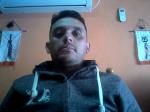 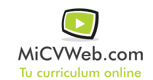 ESTUDIOStecnico electromecanico 11/1996Otro no especificadotécnico electromecánico. Turismo y Otros Servicios escuela tecnica N°1 bella vista tucuman.  bella vista tucumanEXPERIENCIA LABORALABB tucuman bella vista 1/2004-7/2019
Producción, taller y fábrica (Otras (No se especifica)) Oficial
bella vista (Tucuman)
operario de maquinas , coordinación y abastecimiento de materiales y supervisor en linea de producción , conocimiento de primeros auxilios y de incendio . Información adicionalInformación adicionalInformación adicional